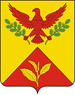 АДМИНИСТРАЦИЯ ШАУМЯНСКОГО СЕЛЬСКОГО ПОСЕЛЕНИЯ ТУАПСИНСКОГО РАЙОНАПОСТАНОВЛЕНИЕ от 14.02.2023				                                                             № 13с. ШаумянОб отмене постановления администрации Шаумянского сельского поселения Туапсинского района от 18.11.2022 № 106«Об утверждении административного регламента предоставления муниципальной услуги «Выдача специального разрешения на движение по автомобильным дорогам местного значения тяжеловесного и (или) крупногабаритного транспортного средства»	На основании п.5 ст.2 Федерального закона от 20.07.2020 № 239-ФЗ «О внесении изменений в федеральный закон "Об автомобильных дорогах и о дорожной деятельности в российской федерации и о внесении изменений в отдельные законодательные акты российской федерации" п о с т а н о в л я ю: 	1. Постановление администрации Шаумянского сельского поселения Туапсинского района от 18.11.2022 № 106 «Об утверждении административного регламента предоставления муниципальной услуги «Выдача специального разрешения на движение по автомобильным дорогам местного значения тяжеловесного и (или) крупногабаритного транспортного средства» признать утратившим силу.	2. Контроль за выполнением настоящего постановления возложить на заместителя главы администрации Шаумянского сельского поселения Туапсинского района (Делигевуряна Т.А.).3. Постановление вступает в силу со дня его обнародования.Глава Шаумянского сельского поселенияТуапсинского района                                                                        А.А. КочканянЛИСТ СОГЛАСОВАНИЯпроекта постановления администрации Шаумянского сельского поселения Туапсинского района от 14.02.2023 № 13«Об отмене постановления администрации Шаумянского сельского поселения Туапсинского района от 18.11.2022 № 106«Об утверждении административного регламента предоставления муниципальной услуги «Выдача специального разрешения на движение по автомобильным дорогам местного значения тяжеловесного и (или) крупногабаритного транспортного средства»»Проект составлен и внесен:Специалист 2 категориипо общим вопросамадминистрации Шаумянского сельского поселенияТуапсинского района                                                                    Л.А. ДеревягинаПроект согласован:Заместитель главыШаумянского сельского поселенияТуапсинского района                                                                  Т.А. Делигевурян